T.CYILDIZELİ KAYMAKAMLIĞIÇOBANSARAY İLK-ORTAOKULU MÜDÜRLÜĞÜ                                                                           2019-2023 STRATEJİK PLANI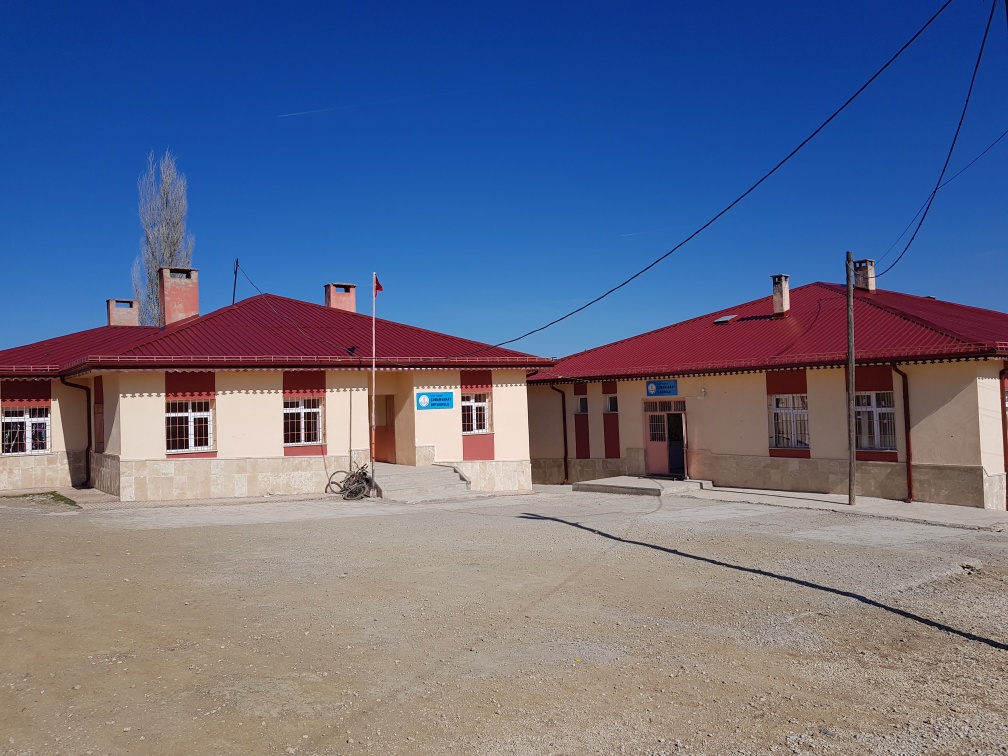 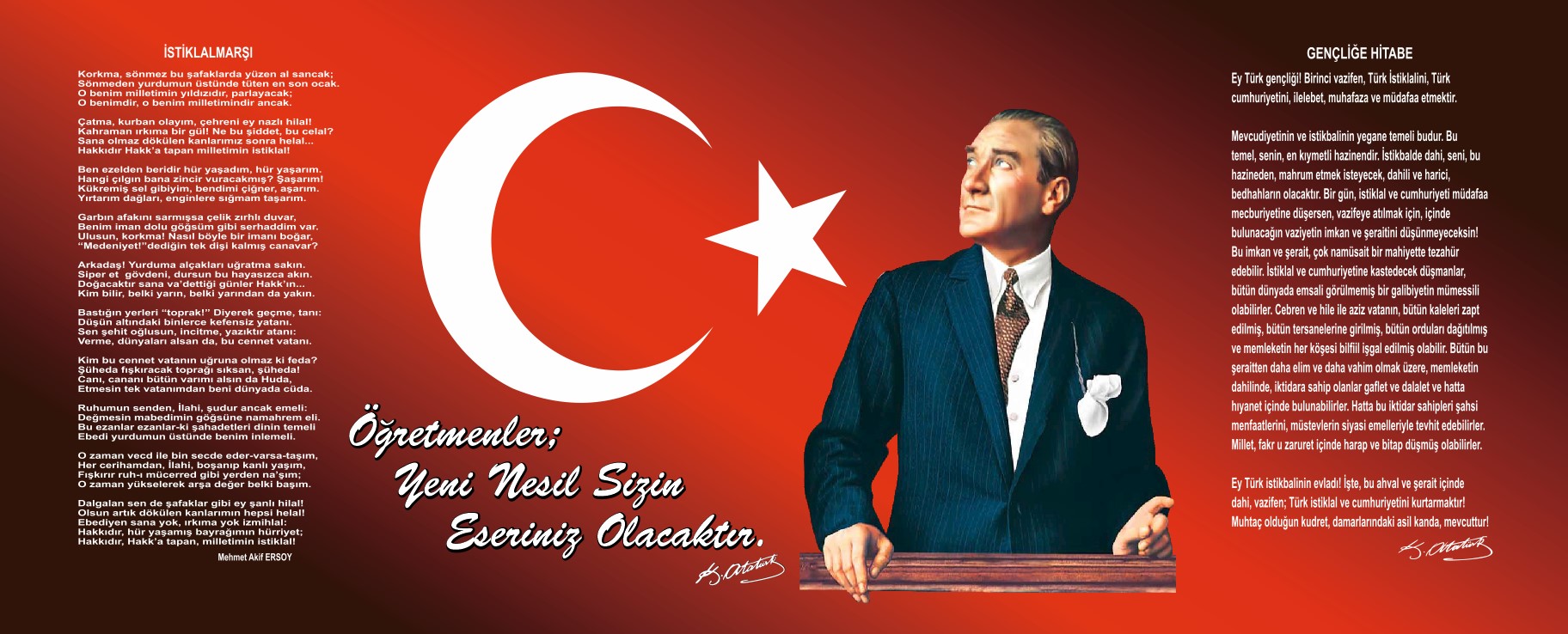 SunuşÖğrenci, öğretmen ve stratejik plan ekibinin katılımıyla hazırlanan 2019-2023 yıllarını kapsayan stratejik planımız öncelikle mevcut şartları analiz ederek geleceğe ışık tutmak amacıyla hazırlanmıştır. Okuyan, araştıran, sorgulayan, irdeleyen nesiller yetiştirmek için çıktığımız bu yolda öğrencilerimizi bir adım öteye götürebilirsek ne mutlu bizlere. Mustafa Kemal Atatürk’ün dediği gibi bizim de bütün ümidimiz gençlikte olduğu kanaatindeyiz ve çalışmalarımızı bu yönde şekillendirdik. Öğrencilerimizi yetişmiş, topluma faydalı bireyler olduğunu görmek bizleri çok mutlu edecektir. Bireyleri yetiştirmenin temelini de eğitim-öğretim ortamında verilen şüphesiz mesajların doğru şekilde ulaştırılması oluşturmaktadır. Bu bakış açısıyla mesajları iletmek için seçilen yolun ve şartların önemine değinerek mevcut durumumuzu gözlemleyerek okulumuzu nasıl daha iyi hale getireceğimizi tartışarak en iyi yolu bulmaya çalıştık. Öğrenci, öğretmen ve stratejik plan ekibimize teşekkür ederim. Bu stratejik planımızın okulumuza ve toplumumuza faydalı olması dileğiyle.	Mustafa DOLANGEZ                                                                                                                                                                   Okul Müdür                                                                                                                                                                                                  İçindekilerSunuş	3İçindekiler	4BÖLÜM I: GİRİŞ ve PLAN HAZIRLIK SÜRECİ	6BÖLÜM II: DURUM ANALİZİ	7Okulun Kısa Tanıtımı *	7Okulun Mevcut Durumu: Temel İstatistikler	8PAYDAŞ ANALİZİ	14GZFT (Güçlü, Zayıf, Fırsat, Tehdit) Analizi	28Gelişim ve Sorun Alanları	32BÖLÜM III: MİSYON, VİZYON VE TEMEL DEĞERLER	35MİSYONUMUZ *	35VİZYONUMUZ *	35TEMEL DEĞERLERİMİZ *	37BÖLÜM IV: AMAÇ, HEDEF VE EYLEMLER	38TEMA I: EĞİTİM VE ÖĞRETİME ERİŞİM	39TEMA II: EĞİTİM VE ÖĞRETİMDE KALİTENİN ARTIRILMASI	43TEMA III: KURUMSAL KAPASİTE	48V. BÖLÜM: MALİYETLENDİRME	50EKLER:	52BÖLÜM I: GİRİŞ ve PLAN HAZIRLIK SÜRECİ2019-2023 dönemi stratejik plan hazırlanması süreci Üst Kurul ve Stratejik Plan Ekibinin oluşturulması ile başlamıştır. Ekip tarafından oluşturulan çalışma takvimi kapsamında ilk aşamada durum analizi çalışmaları yapılmış ve durum analizi aşamasında paydaşlarımızın plan sürecine aktif katılımını sağlamak üzere paydaş anketi, toplantı ve görüşmeler yapılmıştır. Durum analizinin ardından geleceğe yönelim bölümüne geçilerek okulumuzun amaç, hedef, gösterge ve eylemleri belirlenmiştir. Çalışmaları yürüten ekip ve kurul bilgileri altta verilmiştir.STRATEJİK PLAN ÜST KURULUBÖLÜM II: DURUM ANALİZİDurum analizi bölümünde okulumuzun mevcut durumu ortaya konularak neredeyiz sorusuna yanıt bulunmaya çalışılmıştır. Bu kapsamda okulumuzun kısa tanıtımı, okul künyesi ve temel istatistikleri, paydaş analizi ve görüşleri ile okulumuzun Güçlü Zayıf Fırsat ve Tehditlerinin (GZFT) ele alındığı analize yer verilmiştir.                                                                              Okulun Kısa Tanıtımı           OkulumuzTopulyurt-Çobansaray yolu üzerinde köyün alt kısmında olup 1996 yılında hizmete girmiştir.Yeni okulumuz iki ayrı binadan oluşmaktadır.Okulumuzda Anasınıfı,İlkokul ve Ortaokul mevcuttur.Isınma durumu katı yakıtlı kalorifer olup ısınma sorunu bulunmamaktadır.Okulun Mevcut Durumu: Temel İstatistikler                                                                                       Okul KünyesiOkulumuzun temel girdilerine ilişkin bilgiler altta yer alan okul künyesine ilişkin tabloda yer almaktadır.Temel Bilgiler Tablosu- Okul Künyesi Çalışan BilgileriOkulumuzun çalışanlarına ilişkin bilgiler altta yer alan tabloda belirtilmiştir.Çalışan Bilgileri Tablosu*Okulumuz Bina ve Alanları	Okulumuzun binası ile açık ve kapalı alanlarına ilişkin temel bilgiler altta yer almaktadır.Okul Yerleşkesine İlişkin Bilgiler Sınıf ve Öğrenci Bilgileri	Okulumuzda yer alan sınıfların öğrenci sayıları alttaki tabloda verilmiştir.*Sınıf sayısına göre istenildiği kadar satır eklenebilir.Donanım ve Teknolojik KaynaklarımızTeknolojik kaynaklar başta olmak üzere okulumuzda bulunan çalışır durumdaki donanım malzemesine ilişkin bilgiye alttaki tabloda yer verilmiştir.Teknolojik Kaynaklar TablosuGelir ve Gider BilgisiOkulumuzun genel bütçe ödenekleri, okul aile birliği gelirleri ve diğer katkılarda dâhil olmak üzere gelir ve giderlerine ilişkin son iki yıl gerçekleşme bilgileri alttaki tabloda verilmiştir.PAYDAŞ ANALİZİKurumumuzun temel paydaşları öğrenci, veli ve öğretmen olmakla birlikte eğitimin dışsal etkisi nedeniyle okul çevresinde etkileşim içinde olunan geniş bir paydaş kitlesi bulunmaktadır. Paydaşlarımızın görüşleri anket, toplantı, dilek ve istek kutuları, elektronik ortamda iletilen önerilerde dâhil olmak üzere çeşitli yöntemlerle sürekli olarak alınmaktadır.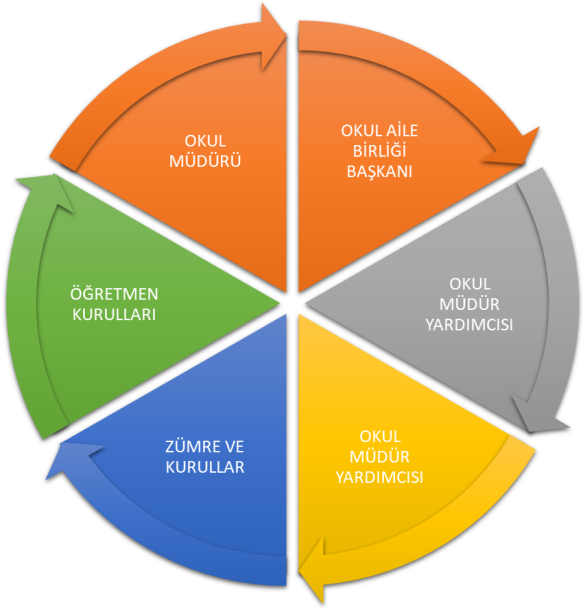 Paydaş anketlerine ilişkin ortaya çıkan temel sonuçlara altta yer verilmiştir * : Öğrenci Anketi Sonuçları: Olumlu (Başarılı) yönlerimiz : Okulda öğretmen sayısının yeterli olması, öğretmenlerle iletişim kurup sorunları rahatlıkla dile getirmektedirler. Okul bahçesinin büyük olması olun alanları sağlamaktadır. Sınıflarımız kalabalık olmayıp, ders aralarında oyunları oynamaktayım.Olumsuz (başarısız) yönlerimiz : Okulumuzun fiziki şartları yeterli değildir. Okul bahçesinde spor etkinliklerin yapılacağı alanlar yeterli değildir.Okulumuzda rehberlik servisi bulunmamaktadır. Okulumuzun hijyenik açıdan bazı noktalarda eksiktir. Akıllı tahtalarda ara ara bozukluklar meydana gelmektedir.Öğretmen Anketi Sonuçları:Olumlu (Başarılı) yönlerimiz :Aidiyet değeri yüksek, okulu benimseyen, eşit ve adil davranılmaktadır. Öğretmen gelişimi için fırsatlar sunmakta, yenilik çalışmalarda destek olmaktadır. Öğretmenler arası işbirliği yapılmaktadır.Yapılacak çalışmalarda öğretmenin fikri alınmaktadır. Okul çalışanları arasında güçlü bir iletişim ağı vardır. Öğrenci sayısının azlığı nedeniyle de öğrencilere kolay ulaşılmaktadır.Olumsuz (başarısız) yönlerimiz : Sosyal ve kültürel etkinlikler yeteri kadar yapılamamakta. Gezi gözlem yapılamamaktadır. Araç gereçler eski olup yenilemekte güçlük yaşanmaktadır, laboratuvar ve kütüphane donanım olarak eksiktir. Teknolojik açıdan okul yetersizdir. Veli ilgisizliği istenen düzey değildir.Veli Anketi Sonuçları:Olumlu (Başarılı) yönlerimiz : Öğretmenle ihtiyaç duyduğum her zaman görüşme imkanım var. Öğrencimle ilgili sorunlar olunca ilgilenip, devam etmediği zaman arayıp haber verilmektedir. Okul temiz ve bakımlı olup, öğrencim giriş ve çıkışlarda gerekli güvenlik tedbirleri alınmış olup, teneffüslerde kontrol edilmektedir. Dersler araç ve gereçlerle işlenip öğrencimle ilgilenilmektedir. Öğretmenler anlayışlı. Olumsuz (baĢarısız) yönlerimiz: Okul fiziki olarak yetersizdir. Rehberlik öğretmeni bulunmamaktadır. Yeterli kadar sosyal etkinlik ve gezi yapılmamaktadır. Kantin yok. Labaratuar yok. Lavaboların koku sorunu var. Ulaşım zorlukları var. Öğrenci Anketi Sonuçları:Tablo 1: Öğrenci Görüş ve Değerlendirmeleri Anket Formu Yüzdelik OranlarıTablo 2: Öğrenci görüş ve değerlendirmeleri anket formu yüzdelik oranlara göre olumlu olanlar mavi, olumsuz olanlar kırmızı ile gösterilmiştir.Tablo 3: Öğrenci görüş ve anket formunda öğrencilerin yazılı ifadelerinin okulun olumlu ve olumsuz yönlerinin sınıflandırılması:Öğretmen Anketi Sonuçları:Tablo 4: Öğretmen Görüş ve Değerlendirmeleri Anket Formu Yüzdelik OranlarıTablo 5: Öğretmen görüş ve değerlendirmeleri anket formu yüzdelik oranlara göre olumlu olanlar mavi, olumsuz olanlar kırmızı ile gösterilmiştir.Tablo 6: Öğretmen görüş ve anket formunda öğrencilerin yazılı ifadelerinin okulun olumlu ve olumsuz yönlerinin sınıflandırılması:Veli Anketi Sonuçları:Tablo 7: Veli Görüş ve Değerlendirmeleri Anket Formu Yüzdelik OranlarıTablo 8: Veli görüş ve değerlendirmeleri anket formu yüzdelik oranlara göre olumlu olanlar mavi, olumsuz olanlar kırmızı ile gösterilmiştir.Tablo 9: Veli görüş ve anket formunda öğrencilerin yazılı ifadelerinin okulun olumlu ve olumsuz yönlerinin sınıflandırılması:GZFT (Güçlü, Zayıf, Fırsat, Tehdit) AnaliziOkulumuzun temel istatistiklerinde verilen okul künyesi, çalışan bilgileri, bina bilgileri, teknolojik kaynak bilgileri ve gelir gider bilgileri ile paydaş anketleri sonucunda ortaya çıkan sorun ve gelişime açık alanlar iç ve dış faktör olarak değerlendirilerek GZFT tablosunda belirtilmiştir. Dolayısıyla olguyu belirten istatistikler ile algıyı ölçen anketlerden çıkan sonuçlar tek bir analizde birleştirilmiştir.Kurumun güçlü ve zayıf yönleri donanım, malzeme, çalışan, iş yapma becerisi, kurumsal iletişim gibi çok çeşitli alanlarda kendisinden kaynaklı olan güçlülükleri ve zayıflıkları ifade etmektedir ve ayrımda temel olarak okul müdürü/müdürlüğü kapsamından bakılarak iç faktör ve dış faktör ayrımı yapılmıştır. İçsel Faktörler *Güçlü YönlerZayıf YönlerDışsal Faktörler FırsatlarTehditler Gelişim ve Sorun AlanlarıGelişim ve sorun alanları analizi ile GZFT analizi sonucunda ortaya çıkan sonuçların planın geleceğe yönelim bölümü ile ilişkilendirilmesi ve buradan hareketle hedef, gösterge ve eylemlerin belirlenmesi sağlanmaktadır. Gelişim ve sorun alanları ayrımında eğitim ve öğretim faaliyetlerine ilişkin üç temel tema olan Eğitime Erişim, Eğitimde Kalite ve kurumsal Kapasite kullanılmıştır. Eğitime erişim, öğrencinin eğitim faaliyetine erişmesi ve tamamlamasına ilişkin süreçleri; Eğitimde kalite, öğrencinin akademik başarısı, sosyal ve bilişsel gelişimi ve istihdamı da dâhil olmak üzere eğitim ve öğretim sürecinin hayata hazırlama evresini; Kurumsal kapasite ise kurumsal yapı, kurum kültürü, donanım, bina gibi eğitim ve öğretim sürecine destek mahiyetinde olan kapasiteyi belirtmektedir.Gelişim ve sorun alanlarına ilişkin GZFT analizinden yola çıkılarak saptamalar yapılırken yukarıdaki tabloda yer alan ayrımda belirtilen temel sorun alanlarına dikkat edilmesi gerekmektedir.Gelişim ve Sorun AlanlarımızBÖLÜM III: MİSYON, VİZYON VE TEMEL DEĞERLEROkul Müdürlüğümüzün Misyon, vizyon, temel ilke ve değerlerinin oluşturulması kapsamında öğretmenlerimiz, öğrencilerimiz, velilerimiz, çalışanlarımız ve diğer paydaşlarımızdan alınan görüşler, sonucunda stratejik plan hazırlama ekibi tarafından oluşturulan Misyon, Vizyon, Temel Değerler; Okulumuz üst kurulana sunulmuş ve üst kurul tarafından onaylanmıştır.MİSYONUMUZMisyonumuz Ulusal ve evrensel değerlerin farkında olup, değişime ve gelişime açık; Atatürk ilkelerine bağlı; laik ve demokratik toplum düzenini benimseyen; kendine güvenli; çevresine saygılı; yaratıcı ve farklı düşünebilen, özgür, hoşgörülü, katılımcı, sorumluluk sahibi bireyler yetiştirmek, Bilime ve sanata evrensel düzeyde katkı sağlayan, disiplinlerarası ve etik değerleri gözeten araştırmalar yapmayı, Sosyal sorumluluk bilinci ile dünya ve ülke sorunlarına duyarlı, kamu yararını gözeten ve bulunduğu bölgenin kalkınmasına-gelişmesine katkıda bulunan hizmetler sunmayı,  Bilginin yanında uygar davranışın önemini bilen bir gelecek nesil yaratmak, sevgi ve saygının; güven ve huzur sağlandığı, mutlu ve gurur duyacağımız başarılı bir okul olmak hedefimizdir…VİZYONUMUZ Öğrencilerimizin; kendine güvenen, ideallerini gerçekleştirmeye istekli, toplum içinde başkalarının hak ve özgürlüklerine saygı duyan birey olmalarını sağlamak, Her çocuğun içindeki yaratıcı, çok yönlü, haklarını koruyabilen, güven, hoşgörü ve sevginin hakim olduğu bir ortam yaratmak, Eğitim – Öğretim etkinliklerinde, çağdaş teknolojinin getirdiği tüm olanakların kullanıldığı bir ortamı öğrencilerimizin hizmetine sunmak, Okulumuzu; öğrencileri, öğretmenleri ve velileri ile çevrede örnek gösterebilecek ve gurur duyacak bir kurum haline getirmek, Öğrencilerimizin istek ve ihtiyaçlarını en kısa sürede gidererek, onları başarıya götüren yolda motive edip, umut ve güveni aşılayarak hedeflerine emin adımlarla gitmelerini sağlamak, bilgi ve yetkinliklerini insanlık ve ülke yararına kullanan ve evrensel düzeyde fark yaratarak geleceğe yön veren , Çocuklarımıza mutlu ve başarılı bireyler olma isteğini ve yeteneğini kazandırmak, Nitelikli araştırmalar yapan, kalite kültürünü içselleştirmiş, bilgi ve yetkinliklerini insanlık ve ülke yararına kullanan ve evrensel düzeyde fark yaratarak geleceğe yön veren yenilikçi okul olmaktır.TEMEL DEĞERLERİMİZ •        Etik değerlere bağlılık: Okulumuzun amaç ve misyonu doğrultusunda görevimizi yerine getirirken yasallık, adalet, eşitlik, dürüstlük ve hesap verebilirlik ilkeleri doğrultusunda hareket etmek temel değerlerimizden biridir.•	Cumhuriyet değerlerine bağlılık: Cumhuriyete ve çağdaşlığın, bilimin ve aydınlığın ifadesi olan kurucu değerlerine bağlılık en temel değerimizdir.•	Akademik özgürlüğe öncelik verme: İfade etme, gerçekleri kısıtlama olmaksızın bilgiyi yayma, araştırma yapma ve aktarma özgürlüğünü garanti altına alan akademik özgürlük; okulumuzun vazgeçilmez temel değerlerinden biridir.•	Kültür öğelerine ve tarihine bağlılık: Cumhuriyet’in ve kültürel değerlerinin korunmasının yanı sıra okulumuzun sahip olduğu varlıkların da korunması temel değerlerimizdendir.•	Öğrenci merkezlilik: Öğrenme-uygulama ortamlarında yürütülen çalışmaların öğrenci odaklı olması, öğrenciyi ilgilendiren kararlara öğrencilerin katılımının sağlanması esastır.•	Ülke sorunlarına/önceliklerine duyarlı: Bilinçli ve sahip çıkılacak öncelikli unsurlara duyarlı bir toplum oluşturmak için üzerimize düşen görevi yerine getirmek temel ilkelerimizdendir•          Bireysel öğrenme ve becerileri desteklemek •          Etkili okul içi ve dışı iletişim•          Hakkaniyet ve eşitlikBÖLÜM IV: AMAÇ, HEDEF VE EYLEMLERAçıklama: Amaç, hedef, gösterge ve eylem kurgusu amaç Sayfa 16-17 da yer alan Gelişim Alanlarına göre yapılacaktır.Altta erişim, kalite ve kapasite amaçlarına ilişkin örnek amaç, hedef ve göstergeler verilmiştir.Erişim başlığında eylemlere ilişkin örneğe yer verilmiştir.TEMA I: EĞİTİM VE ÖĞRETİME ERİŞİMEğitim ve öğretime erişim okullaşma ve okul terki, devam ve devamsızlık, okula uyum ve oryantasyon, özel eğitime ihtiyaç duyan bireylerin eğitime erişimi, yabancı öğrencilerin eğitime erişimi ve hayatboyu öğrenme kapsamında yürütülen faaliyetlerin ele alındığı temadır.Stratejik Amaç 1: Kayıt bölgemizde yer alan çocukların okullaşma oranlarını artıran, öğrencilerin uyum ve devamsızlık sorunlarını gideren etkin bir yönetim yapısı kurulacaktır.  *** Devamsızlık yapan öğrencilerin velileri ile özel aylık  toplantı ve görüşmeler yapılacaktır.Stratejik Hedef 1.1.  Kayıt bölgemizde yer alan çocukların okullaşma oranları artırılacak ve öğrencilerin uyum ve devamsızlık sorunları da giderilecektir. *** Çocuklarla bire bir oryantasyon yöntemi uygulanarak bu hedef gerçekleştirilmeye çalışılacaktır.Performans Göstergeleri Eylemler*TEMA II: EĞİTİM VE ÖĞRETİMDE KALİTENİN ARTIRILMASIEğitim ve öğretimde kalitenin artırılması başlığı esas olarak eğitim ve öğretim faaliyetinin hayata hazırlama işlevinde yapılacak çalışmaları kapsamaktadır. Bu tema altında akademik başarı, sınav kaygıları, sınıfta kalma, ders başarıları ve kazanımları, disiplin sorunları, öğrencilerin bilimsel, sanatsal, kültürel ve sportif faaliyetleri ile istihdam ve meslek edindirmeye yönelik rehberlik ve diğer mesleki faaliyetler yer almaktadır. Stratejik Amaç 2: Öğrencilerimizin gelişmiş dünyaya uyum sağlayacak şekilde donanımlı bireyler olabilmesi için eğitim ve öğretimde kalite artırılacaktır.Stratejik Hedef 2.1.  Öğrenme kazanımlarını takip eden ve velileri de sürece dâhil eden bir yönetim anlayışı ile öğrencilerimizin akademik başarıları ve sosyal faaliyetlere etkin katılımı artırılacaktır.(Akademik başarı altında: ders başarıları, kazanım takibi, üst öğrenime geçiş başarı ve durumları, karşılaştırmalı sınavlar, sınav kaygıları gibi akademik başarıyı takip eden ve ölçen göstergeler,Sosyal faaliyetlere etkin katılım altında: sanatsal, kültürel, bilimsel ve sportif faaliyetlerin sayısı, katılım oranları, bu faaliyetler için ayrılan alanlar, ders dışı etkinliklere katılım takibi vb  ele alınacaktır.)Performans GöstergeleriEylemlerStratejik Hedef 2.2.  Etkin bir rehberlik anlayışıyla, öğrencilerimizi ilgi ve becerileriyle orantılı bir şekilde üst öğrenime veya istihdama hazır hale getiren daha kaliteli bir kurum yapısına geçilecektir. (Üst öğrenime hazır: Mesleki rehberlik faaliyetleri, tercih kılavuzluğu, yetiştirme kursları, sınav kaygısı vb,İstihdama Hazır: Kariyer günleri, staj ve işyeri uygulamaları, ders dışı meslek kursları vb ele alınacaktır.)Performans GöstergeleriEylemlerTEMA III: KURUMSAL KAPASİTEStratejik Amaç 3: Eğitim ve öğretim faaliyetlerinin daha nitelikli olarak verilebilmesi için okulumuzun kurumsal kapasitesi güçlendirilecektir. Stratejik Hedef 3.1.  (Kurumsal İletişim, Kurumsal Yönetim, Bina ve Yerleşke, Donanım, Temizlik, Hijyen, İş Güvenliği, Okul Güvenliği, Taşıma ve servis vb konuları ele alınacaktır.)Performans GöstergeleriEylemlerV. BÖLÜM: MALİYETLENDİRME2019-2023 Stratejik Planı Faaliyet/Proje Maliyetlendirme TablosuVI. BÖLÜM: İZLEME VE DEĞERLENDİRMEOkulumuz Stratejik Planı izleme ve değerlendirme çalışmalarında 5 yıllık Stratejik Planın izlenmesi ve 1 yıllık gelişim planın izlenmesi olarak ikili bir ayrıma gidilecektir. Stratejik planın izlenmesinde 6 aylık dönemlerde izleme yapılacak denetim birimleri, il ve ilçe millî eğitim müdürlüğü ve Bakanlık denetim ve kontrollerine hazır halde tutulacaktır.Yıllık planın uygulanmasında yürütme ekipleri ve eylem sorumlularıyla aylık ilerleme toplantıları yapılacaktır. Toplantıda bir önceki ayda yapılanlar ve bir sonraki ayda yapılacaklar görüşülüp karara bağlanacaktır. EKLER: Öğretmen, öğrenci ve veli anket örnekleri klasör ekinde olup okullarınızda uygulanarak sonuçlarından paydaş analizi bölümü ve sorun alanlarının belirlenmesinde yararlanabilirsiniz.Üst Kurul BilgileriÜst Kurul BilgileriEkip BilgileriEkip BilgileriAdı SoyadıUnvanıAdı SoyadıUnvanıMUSTAFA DOLANGEZOkul MüdürüMUSTAFA DOLANGEZOkul MüdürüERCAN ÖZTÜRKÖğretmenSEHER KAHRAMANÖğretmenHATİCE SÖNMÜŞÖğretmenBÜŞRA YILDIRIMÖğretmenFAZİLE ÖZDEMİROkul Aile Birl. Başk.MERYEM BOLAKARÖğretmenYavuz ÖZDEMİROkul Aile Birl. Üyesiİbrahim KUYUPINARVeliVeli ARSLANVeliİli: Sivasİli: Sivasİli: Sivasİli: Sivasİlçesi: Yıldızeliİlçesi: Yıldızeliİlçesi: Yıldızeliİlçesi: YıldızeliAdres: Çobansaray Köyü.YILDIZELİ/SİVAS Çobansaray Köyü.YILDIZELİ/SİVAS Çobansaray Köyü.YILDIZELİ/SİVAS Coğrafi Konum (link)*:Coğrafi Konum (link)*:…http://gg.gg/d4fde…http://gg.gg/d4fdeTelefon Numarası: 034676286840346762868403467628684Faks Numarası:Faks Numarası:--e- Posta Adresi:58cobansaray58@gmail.com 58cobansaray58@gmail.com 58cobansaray58@gmail.com Web sayfası adresi:Web sayfası adresi:cobansaray.meb.k12.trcobansaray.meb.k12.trKurum Kodu:707381707381707381Öğretim Şekli:Öğretim Şekli:Tam GünTam GünOkulun Hizmete Giriş Tarihi : 1996Okulun Hizmete Giriş Tarihi : 1996Okulun Hizmete Giriş Tarihi : 1996Okulun Hizmete Giriş Tarihi : 1996Toplam Çalışan Sayısı *Toplam Çalışan Sayısı *1212Öğrenci Sayısı:Kız5353Öğretmen SayısıKadın77Öğrenci Sayısı:Erkek3333Öğretmen SayısıErkek22Öğrenci Sayısı:Toplam8686Öğretmen SayısıToplam99Derslik Başına Düşen Öğrenci SayısıDerslik Başına Düşen Öğrenci SayısıDerslik Başına Düşen Öğrenci Sayısı:12.2Şube Başına Düşen Öğrenci SayısıŞube Başına Düşen Öğrenci SayısıŞube Başına Düşen Öğrenci Sayısı:12.2Öğretmen Başına Düşen Öğrenci SayısıÖğretmen Başına Düşen Öğrenci SayısıÖğretmen Başına Düşen Öğrenci Sayısı:10.75Şube Başına 30’dan Fazla Öğrencisi Olan Şube SayısıŞube Başına 30’dan Fazla Öğrencisi Olan Şube SayısıŞube Başına 30’dan Fazla Öğrencisi Olan Şube Sayısı:0Öğrenci Başına Düşen Toplam Gider Miktarı*Öğrenci Başına Düşen Toplam Gider Miktarı*Öğrenci Başına Düşen Toplam Gider Miktarı*10Öğretmenlerin Kurumdaki Ortalama Görev SüresiÖğretmenlerin Kurumdaki Ortalama Görev SüresiÖğretmenlerin Kurumdaki Ortalama Görev Süresi4 yılUnvan*ErkekKadınToplamOkul Müdürü ve Müdür Yardımcısı101Sınıf Öğretmeni123Branş Öğretmeni055Rehber Öğretmen000İdari Personel000Yardımcı Personel303Güvenlik Personeli000Toplam Çalışan Sayıları5712Okul Bölümleri *Okul Bölümleri *Özel AlanlarVarYokOkul Kat Sayısı1Çok Amaçlı SalonxDerslik Sayısı7Çok Amaçlı SahaxDerslik Alanları (m2)15KütüphanexKullanılan Derslik Sayısı7Fen LaboratuvarıxŞube Sayısı7Bilgisayar Laboratuvarıxİdari Odaların Alanı (m2)10İş AtölyesixÖğretmenler Odası (m2)15Beceri AtölyesixOkul Oturum Alanı (m2)350PansiyonxOkul Bahçesi (Açık Alan)(m2)1100Okul Kapalı Alan (m2)0Sanatsal, bilimsel ve sportif amaçlı toplam alan (m2)0Kantin (m2)yokTuvalet Sayısı14Diğer (………….)SINIFIKızErkekToplamSINIFIKızErkekToplamANASINIFI95141-2/A96153-4/A88165-A5386-A93127-A98178-A437Akıllı Tahta Sayısı5TV Sayısı0Masaüstü Bilgisayar Sayısı2Yazıcı Sayısı2Taşınabilir Bilgisayar Sayısı0Fotokopi Makinası Sayısı2Projeksiyon Sayısı0İnternet Bağlantı Hızı8 MBPSYıllarGelir MiktarıGider Miktarı2016002017550551MADDELERKATILMA DERECESİKATILMA DERECESİKATILMA DERECESİKATILMA DERECESİKATILMA DERECESİKATILMA DERECESİMADDELERKesinlikle KatılıyorumKatılıyorumKararsızımKısmen KatılıyorumKatılmıyorumKatılım OranıÖğretmenlerimle ihtiyaç duyduğumda rahatlıkla görüşebilirim.%70%18%5%2%5%100Okul müdürü ile ihtiyaç duyduğumda rahatlıkla konuşabiliyorum.%70%10%10%5%5%100Okulun rehberlik servisinden yeterince yararlanabiliyorum%0%20%0%14%66%100Okula ilettiğimiz öneri ve isteklerimiz dikkate alınır.%31%32%18%9%10%100Okulda kendimi güvende hissediyorum.%55%20%5%10%10%100Okulda öğrencilerle ilgili alınan kararlarda bizlerin görüşleri alınır.%36%30%20%4%10%100Öğretmenler yeniliğe açık olarak derslerin işlenişinde çeşitli yöntemler kullanmaktadır.%40%27%20%10%3%100Derslerde konuya göre uygun araç gereçler kullanılmaktadır.%55%26%8%8%3%100Teneffüslerde ihtiyaçlarımı giderebiliyorum.%52%25%9%8%6%100Okulun içi ve dışı temizdir.%60%20%5%2%13%100Okulun binası ve diğer fiziki mekânlar yeterlidir.%33%20%34%3%10%100Okulumuzda yeterli miktarda sanatsal ve kültürel faaliyetler düzenlenmektedir.%20%16%15%10%39%100Öğrenci Görüş ve Değerlendirme Anket Sonuçlarına Göre Okulumuzun Olumlu(Başarılı) YönleriÖğrenci Görüş ve Değerlendirme Anket Sonuçlarına Göre Okulumuzun Olumlu(Başarılı) YönleriKararsızlarÖğrenci Görüş ve Değerlendirme Anket Sonuçlarına Göre Okulumuzun Olumsuz(Başarısız) YönleriÖğrenci Görüş ve Değerlendirme Anket Sonuçlarına Göre Okulumuzun Olumsuz(Başarısız) YönleriÖğretmenlerimle ihtiyaç duyduğumda rahatlıkla görüşebilirim.%88%5Öğretmenlerimle ihtiyaç duyduğumda rahatlıkla görüşebilirim.%7Okul müdürü ile ihtiyaç duyduğumda rahatlıkla konuşabiliyorum.%80%10Okul müdürü ile ihtiyaç duyduğumda rahatlıkla konuşabiliyorum.%10Okulun rehberlik servisinden yeterince yararlanabiliyorum.%0%25Okulun rehberlik servisinden yeterince yararlanabiliyorum.%75Okula ilettiğimiz öneri ve isteklerimiz dikkate alınır.%65%16Okula ilettiğimiz öneri ve isteklerimiz dikkate alınır.%19Okulda kendimi güvende hissediyorum.%76%9Okulda kendimi güvende hissediyorum.%15Okulda öğrencilerle ilgili alınan kararlarda bizlerin görüşleri alınır.%69%17Okulda öğrencilerle ilgili alınan kararlarda bizlerin görüşleri alınır.%14Öğretmenler yeniliğe açık olarak derslerin işlenişinde çeşitli yöntemler kullanmaktadır%67%20Öğretmenler yeniliğe açık olarak derslerin işlenişinde çeşitli yöntemler kullanmaktadır%13Derslerde konuya göre uygun araç gereçler kullanılmaktadır.%81%8Derslerde konuya göre uygun araç gereçler kullanılmaktadır.%11Teneffüslerde ihtiyaçlarımı giderebiliyorum.%77%9Teneffüslerde ihtiyaçlarımı giderebiliyorum.%14Okulun içi ve dışı temizdir.%90%5Okulun içi ve dışı temizdir.%5Okulun binası ve diğer fiziki mekânlar yeterlidir.%53%34Okulun binası ve diğer fiziki mekânlar yeterlidir.%13Okulumuzda yeterli miktarda sanatsal ve kültürel faaliyetler düzenlenmektedir.%39%23Okulumuzda yeterli miktarda sanatsal ve kültürel faaliyetler düzenlenmektedir.%38Öğrenci Görüş ve Değerlendirmeleri Anketinde Öğrencilerin Yazılı Olarak İfade Ettikleri Okulun Olumlu(Başarılı)-Olumsuz(Başarısız) YönleriÖğrenci Görüş ve Değerlendirmeleri Anketinde Öğrencilerin Yazılı Olarak İfade Ettikleri Okulun Olumlu(Başarılı)-Olumsuz(Başarısız) YönleriOkulumuzun Olumlu(Başarılı) Yönlerine İlişkin GörüşlerinizOkulumuzun Olumsuz(Başarısız) Yönlerine İlişkin GörüşlerinizOkulun düzenli olmasıOkulun temiz olmasıOkulda yapılan etkinliklerin çok olmasıOkulun güvenli olmasıOkul raflarında fazlaca kitap olmasıOkulda kursların olmasıOkulda akıllı tahtalarla öğretim yapılmasıOkulumuzda yarışmaların yapılmasıÖğretmenlerin çok iyi olmasıGörüşlerimin dikkate alınmasıOkul bahçe zemininin iyi olmasıOkulda kantin olmamasıOkulda Bilgisayar sınıfının olmamasıÖğretmen eksikliğiMADDELERKATILMA DERECESİKATILMA DERECESİKATILMA DERECESİKATILMA DERECESİKATILMA DERECESİKATILMA DERECESİMADDELERKesinlikle KatılıyorumKatılıyorumKararsızımKısmen KatılıyorumKatılmıyorumKatılım OranıOkulumuzda alınan kararlar, çalışanların katılımıyla alınır.%95%5%0%0%0%100Kurumdaki tüm duyurular çalışanlara zamanında iletilir.%100%0%0%0%0%100Her türlü ödüllendirmede adil olma, tarafsızlık ve objektiflik esastır.%70%30%0%0%0%100Kendimi, okulun değerli bir üyesi olarak görürüm.%100%0%0%0%0%100Çalıştığım okul bana kendimi geliştirme imkânı tanımaktadır.%60%40%0%0%0%100Okul, teknik araç ve gereç yönünden yeterli donanıma sahiptir.%60%30%0%10%0%100Okulda çalışanlara yönelik sosyal ve kültürel faaliyetler düzenlenir%80%20%0%0%0%100Okulda öğretmenler arasında ayrım yapılmamaktadır.%80%20%0%0%0%100Okulumuzda yerelde ve toplum üzerinde olumlu etki bırakacak çalışmalar yapmaktadır.%100%0%0%0%0%100Yöneticilerimiz, yaratıcı ve yenilikçi düşüncelerin üretilmesini teşvik etmektedir.%90%10%0%0%0%100Yöneticiler, okulun vizyonunu, stratejilerini, iyileştirmeye açık alanlarını vs. çalışanlarla paylaşır.%100%0%0%0%0%100Okulumuzda sadece öğretmenlerin kullanımına tahsis edilmiş yerler yeterlidir.%60%40%0%0%0%100Alanıma ilişkin yenilik ve gelişmeleri takip eder ve kendimi güncellerim.%100%0%0%0%0%100Öğretmen Görüş ve Değerlendirme Anket Sonuçlarına Göre Okulumuzun Olumlu(Başarılı) YönleriÖğretmen Görüş ve Değerlendirme Anket Sonuçlarına Göre Okulumuzun Olumlu(Başarılı) YönleriKararsızlarÖğretmen Görüş ve Değerlendirme Anket Sonuçlarına Göre Okulumuzun Olumsuz(Başarısız) YönleriÖğretmen Görüş ve Değerlendirme Anket Sonuçlarına Göre Okulumuzun Olumsuz(Başarısız) YönleriOkulumuzda alınan kararlar, çalışanların katılımıyla alınır.%100%0Okulumuzda alınan kararlar, çalışanların katılımıyla alınır.%0Kurumdaki tüm duyurular çalışanlara zamanında iletilir.%100%0Kurumdaki tüm duyurular çalışanlara zamanında iletilir.%0Her türlü ödüllendirmede adil olma, tarafsızlık ve objektiflik esastır.%100%0Her türlü ödüllendirmede adil olma, tarafsızlık ve objektiflik esastır.%0Kendimi, okulun değerli bir üyesi olarak görürüm.%100%0Kendimi, okulun değerli bir üyesi olarak görürüm.%0Çalıştığım okul bana kendimi geliştirme imkânı tanımaktadır.%100%0Çalıştığım okul bana kendimi geliştirme imkânı tanımaktadır..%0Okul, teknik araç ve gereç yönünden yeterli donanıma sahiptir.%90%0Okul, teknik araç ve gereç yönünden yeterli donanıma sahiptir.%0Okulda çalışanlara yönelik sosyal ve kültürel faaliyetler düzenlenir.%100%0Okulda çalışanlara yönelik sosyal ve kültürel faaliyetler düzenlenir.%0Okulda öğretmenler arasında ayrım yapılmamaktadır.%100%0Okulda öğretmenler arasında ayrım yapılmamaktadır.%0Okulumuzda yerelde ve toplum üzerinde olumlu etki bırakacak çalışmalar yapmaktadır.%100%0Okulumuzda yerelde ve toplum üzerinde olumlu etki bırakacak çalışmalar yapmaktadır.%0Yöneticilerimiz, yaratıcı ve yenilikçi düşüncelerin üretilmesini teşvik etmektedir.%100%0Yöneticilerimiz, yaratıcı ve yenilikçi düşüncelerin üretilmesini teşvik etmektedir.%0Yöneticiler, okulun vizyonunu, stratejilerini, iyileştirmeye açık alanlarını vs. çalışanlarla paylaşır.%100%0Yöneticiler, okulun vizyonunu, stratejilerini, iyileştirmeye açık alanlarını vs. çalışanlarla paylaşır.%0Okulumuzda sadece öğretmenlerin kullanımına tahsis edilmiş yerler yeterlidir.%100%0Okulumuzda sadece öğretmenlerin kullanımına tahsis edilmiş yerler yeterlidir.%0Alanıma ilişkin yenilik ve gelişmeleri takip eder ve kendimi güncellerim.%100%0%0%0Öğretmen Görüş ve Değerlendirmeleri Anketinde Öğrencilerin Yazılı Olarak İfade Ettikleri Okulun Olumlu(Başarılı)-Olumsuz(Başarısız) YönleriÖğretmen Görüş ve Değerlendirmeleri Anketinde Öğrencilerin Yazılı Olarak İfade Ettikleri Okulun Olumlu(Başarılı)-Olumsuz(Başarısız) YönleriOkulumuzun Olumlu(Başarılı) Yönlerine İlişkin GörüşlerinizOkulumuzun Olumsuz(Başarısız) Yönlerine İlişkin GörüşlerinizOkul idaresi ve çalışanlar arsındaki uyumÖğrencileri başarılı duruma getirmek için yapılan faaliyetlerOkulumuza severek gelmemize neden olan okul ortamıOkulumuzdaki akademik başarının yüksek olması için yoğun çalışmalar olmasıTübitak vb. projelere katılım olmasıOkulda öğrenci-öğretmen-veli-okul idaresi arasındaki uyum sayesinde olumlu bir eğitim havası sağlanmaktadır.Okulun temizliğinin düzenli bir şekilde yapılmasıVelilerin okula ve eğitime  olan  olumsuz tutumuMaddi imkânsızlıklar nedeniyle çeşitli etkinlik ve gezilerin yapılamamasıOkul çevresinin sosyal ve ekonomik seviyesinin düşük olması. Bu durumun öğrenci başarısına olumsuz yansımasıMADDELERKATILMA DERECESİKATILMA DERECESİKATILMA DERECESİKATILMA DERECESİKATILMA DERECESİKATILMA DERECESİMADDELERKesinlikle KatılıyorumKatılıyorumKararsızımKısmen KatılıyorumKatılmıyorumKatılım Oranıİhtiyaç duyduğumda okul çalışanlarıyla rahatlıkla görüşebiliyorum.%56%32%5%5%2%100Bizi ilgilendiren okul duyurularını zamanında öğreniyorum.%53%28%8%7%4%100Öğrencimle ilgili konularda okulda rehberlik hizmeti alabiliyorum.%51%24%16%5%4%100Okula ilettiğim istek ve şikâyetlerim dikkate alınıyor.%40%27%11%6%14%100Öğretmenler yeniliğe açık olarak derslerin işlenişinde çeşitli yöntemler kullanmaktadır.%60%24%6%5%5%100Okulda yabancı kişilere karşı güvenlik önlemleri alınmaktadır.%40%31%12%10%7%100Okulda bizleri ilgilendiren kararlarda görüşlerimiz dikkate alınır.%52%35%2%4%7%100E-Okul Veli Bilgilendirme Sistemi ile okulun internet sayfasını düzenli olarak takip ediyorum.%41%34%12%3%10%100Çocuğumun okulunu sevdiğini ve öğretmenleriyle iyi anlaştığını düşünüyorum.%41%36%10%5%8%100Okul, teknik araç ve gereç yönünden yeterli donanıma sahiptir.%39%32%15%10%4%100Okul her zaman temiz ve bakımlıdır.%65%25%5%2%3%100Okulun binası ve diğer fiziki mekânlar yeterlidir.%25%10%15%26%24%100Okulumuzda yeterli miktarda sanatsal ve kültürel faaliyetler düzenlenmektedir.%33%21%22%14%10%100Veli Görüş ve Değerlendirme Anket Sonuçlarına Göre Okulumuzun Olumlu(Başarılı) YönleriVeli Görüş ve Değerlendirme Anket Sonuçlarına Göre Okulumuzun Olumlu(Başarılı) YönleriKararsızlarVeli Görüş ve Değerlendirme Anket Sonuçlarına Göre Okulumuzun Olumsuz(Başarısız) YönleriVeli Görüş ve Değerlendirme Anket Sonuçlarına Göre Okulumuzun Olumsuz(Başarısız) Yönleriİhtiyaç duyduğumda okul çalışanlarıyla rahatlıkla görüşebiliyorum.%88%5İhtiyaç duyduğumda okul çalışanlarıyla rahatlıkla görüşebiliyorum.%7Bizi ilgilendiren okul duyurularını zamanında öğreniyorum.%81%8Bizi ilgilendiren okul duyurularını zamanında öğreniyorum.%11Öğrencimle ilgili konularda okulda rehberlik hizmeti alabiliyorum%75%16Öğrencimle ilgili konularda okulda rehberlik hizmeti alabiliyorum%9Okula ilettiğim istek ve şikâyetlerim dikkate alınıyor.%67%11Okula ilettiğim istek ve şikâyetlerim dikkate alınıyor.%20Öğretmenler yeniliğe açık olarak derslerin işlenişinde çeşitli yöntemler kullanmaktadır.%84%6Öğretmenler yeniliğe açık olarak derslerin işlenişinde çeşitli yöntemler kullanmaktadır.%10Okulda yabancı kişilere karşı güvenlik önlemleri alınmaktadır.%71%12Okulda yabancı kişilere karşı güvenlik önlemleri alınmaktadır.%17Okulda bizleri ilgilendiren kararlarda görüşlerimiz dikkate alınır.%87%2Okulda bizleri ilgilendiren kararlarda görüşlerimiz dikkate alınır.%11E-Okul Veli Bilgilendirme Sistemi ile okulun internet sayfasını düzenli olarak takip ediyorum.%75%12E-Okul Veli Bilgilendirme Sistemi ile okulun internet sayfasını düzenli olarak takip ediyorum.%13Çocuğumun okulunu sevdiğini ve öğretmenleriyle iyi anlaştığını düşünüyorum.%77%10Çocuğumun okulunu sevdiğini ve öğretmenleriyle iyi anlaştığını düşünüyorum.%13Okul, teknik araç ve gereç yönünden yeterli donanıma sahiptir.%71%15Okul, teknik araç ve gereç yönünden yeterli donanıma sahiptir.%14Okul her zaman temiz ve bakımlıdır.%90%5Okul her zaman temiz ve bakımlıdır.%5Okulun binası ve diğer fiziki mekânlar yeterlidir.%35%15Okulun binası ve diğer fiziki mekânlar yeterlidir.%50Okulumuzda yeterli miktarda sanatsal ve kültürel faaliyetler düzenlenmektedir.%54%22Okulumuzda yeterli miktarda sanatsal ve kültürel faaliyetler düzenlenmektedir.%24Veli Görüş ve Değerlendirmeleri Anketinde Velilerin Yazılı Olarak İfade Ettikleri Okulun Olumlu(Başarılı)-Olumsuz(Başarısız) YönleriVeli Görüş ve Değerlendirmeleri Anketinde Velilerin Yazılı Olarak İfade Ettikleri Okulun Olumlu(Başarılı)-Olumsuz(Başarısız) YönleriOkulumuzun Olumlu(Başarılı) Yönlerine İlişkin GörüşlerinizOkulumuzun Olumsuz(Başarısız) Yönlerine İlişkin GörüşlerinizÖğretmenlerin samimi olmasıEğitimin kaliteli olmasıÖğretmenlerin ve idarenin disiplinli olmasıSosyal ve kültürel faaliyetlerin çok olması/yapılması ve bu etkinliklere öğrencilerin katılımının sağlanmasıOkul kurslarının yeterli, düzenli olması ve bunun başarıyı olumlu etkilemesiÖğretmenlerin her zaman sıcak kanlı, iyi, ilgili ve ders konularına hakim olmasıBaşarılı öğrencilerin ödüllendirilmesiYarışmaların yapılması, bu yarışmaların eğlenceli olmasıOkulda  bilgisayar laboratuvarlarının bulunmamasıVeli toplantılarının az yapılmasıOkul kantininin olmamasıÖğretmen eksikliği Öğretmenleri her yıl değişmesiÖğrencilerÇalışanlarTeknolojik alt yapıdan öğretmenlerin yararlanma düzeylerinin yüksek olması. Genç ve dinamik bir eğitim çalışanlarının bulunması VelilerVelilerle işbirliğinin yapılması. Bina ve YerleşkeOkulun 2 farklı tek kat olması. DonanımTeknolojik donanımı geliştirilerek ve öğretmenlerin teknolojik birikimlerinin yeterli olması. BütçeKaynakların verimli kullanılması Yönetim SüreçleriÖğretmenler kurulunda alınan kararların herkes tarafından benimsenip uygulanabilmesi, İletişim SüreçleriÇalışanlarla ikili iletişim kanallarının açık olması. ÖğrencilerÖğrenci sayısının sınıf düzeylerinde dengesiz dağılımı (5. Sınıfta 8 öğrenci bulunrken 7. Sınıfta 17 öğrenci olması gibi) ÇalışanlarOkulun imkanlarının kısıtlı olmasından dolayı motivasyon düşüklüğüVelilerOkul-veli işbirliğinin istenen düzeyde olmaması, Bina ve YerleşkeOkulumuzun fiziki altyapısının yeterli olmaması, bina yalıtımının olmaması ve okulun su sıkıntısının olması ( sabah ilk saatlerde ) DonanımDonanınımında eksik teknoloji olması. Akıllı tahtalara internet verilmemesi BütçeEkonomik kaynak yetersizliği, Okul harcamalarına kaynak bulunamamaktadır. Yönetim SüreçleriRehberlik çalışmalarının etkili, yeterli ve verimli olmaması. İletişim SüreçleriProje, beceri üretme potansiyelinin düşük olması, katılımın az olması PolitikYerel Yönetimin eğitim hizmetlerine yönelik duyarlılığı, EkonomikVelilerin okula ekonomik desteğiSosyolojikYakın sosyal çevrede ve şehir ölçeğinde eğitim kurumuna destek olma eğiliminin orta düzeyde olması, TeknolojikTeknolojinin eğitim için faydalı olacağı inanç. Mevzuat-YasalEğitimde sürekli değişen politikalarının geliştirilmesi. EkolojikKonum itibariyle, kentleşmenin getirdiği, trafik, gürültü, sosyal karmaşa gibi olumsuzluklardan göreli olarak daha az etkilenmesi PolitikOkulun iş sağlığı ve güvenliği ile ilgili endişeler. Akademik alanda küresel rekabet baskısı,EkonomikSosyal kesimler arasındaki ekonomik ve kültürel kopukluklar, Okulun konumu gereği ulaşımının zor olmasıSosyolojikGiderek yoğunluk kazanan ekonomik, sosyal ve kültürel tatmin düzeyi düşük nüfus yoğunlaşmasının baskısı TeknolojikTeknolojik alt yapının yenilenememesi, elektrik sisteminde yaşanılan aksaklıklarMevzuat-YasalSürekli değişen Eğitim politikaları EkolojikNüfus rejimindeki istikrarsızlık, değişken nüfus hareketliliği Eğitime ErişimEğitimde KaliteKurumsal KapasiteAkademik BaşarıKurumsal İletişimOkula Devam/ DevamsızlıkSosyal, Kültürel ve Fiziksel GelişimKurumsal YönetimOkula Uyum, OryantasyonSınıf TekrarıBina ve YerleşkeÖzel Eğitime İhtiyaç Duyan Bireylerİstihdam Edilebilirlik ve YönlendirmeDonanımYabancı ÖğrencilerÖğretim YöntemleriTemizlik, HijyenHayatboyu ÖğrenmeDers araç gereçleriİş Güvenliği, Okul GüvenliğiTaşıma ve servis 1.TEMA: EĞİTİM VE ÖĞRETİME ERİŞİM 1.TEMA: EĞİTİM VE ÖĞRETİME ERİŞİM12 Öğrenci sayısının az olmasına bağlı olarak sınıf motivasyonunun düşmesi3Okula uyum sorunları. 2.TEMA: EĞİTİM VE ÖĞRETİMDE KALİTE2.TEMA: EĞİTİM VE ÖĞRETİMDE KALİTE12Ders araç ve gereçleri. 3Eğitim öğretim sürecinde sanatsal, sportif ve kültürel faaliyetler 4Öğretmen yeterlilikleri(Branş öğretmenlerin görevlendirilmesi.) 3.TEMA: KURUMSAL KAPASİTE3.TEMA: KURUMSAL KAPASİTE12Okul ve kurumların sosyal, kültürel, sanatsal ve sportif faaliyet alanlarının yetersizliği 3Eğitim, ve sosyal hizmet ortamlarının kalitesinin artırılması 4Donatım eksiklerinin giderilmesi NoPERFORMANSGÖSTERGESİMevcutMevcutHEDEFHEDEFHEDEFHEDEFHEDEFHEDEFNoPERFORMANSGÖSTERGESİ2018201920192020202120222023PG.1.1.aKayıt bölgesindeki öğrencilerden okula kayıt yaptıranların oranı (%)%100%100%100%100%100%100%100PG.1.1.bİlkokul birinci sınıf öğrencilerinden en az bir yıl okul öncesi eğitim almış olanların oranı (%)(ilkokul)%97%100%100%100%100%100%100PG.1.1.c.Okula yeni başlayan öğrencilerden oryantasyon eğitimine katılanların oranı (%)%90%95%95%98%98%100%100PG.1.1.d.Bir eğitim ve öğretim döneminde 20 gün ve üzeri devamsızlık yapan öğrenci oranı (%)%2.5%0%0%0%0%0%0PG.1.1.e.Bir eğitim ve öğretim döneminde 20 gün ve üzeri devamsızlık yapan yabancı öğrenci oranı (%)%0%0%0%0%0%0%0PG.1.1.f.Okulun özel eğitime ihtiyaç duyan bireylerin kullanımına uygunluğu (0-1)2222222PG.1.1.g.Hayatboyu öğrenme kapsamında açılan kurslara devam oranı (%) (halk eğitim)%0%0%0%0%0%0%0PG.1.1.h.Hayatboyu öğrenme kapsamında açılan kurslara katılan kişi sayısı (sayı) (halkeğitim)%0%0%0%0%0	%0%0NoEylem İfadesiEylem SorumlusuEylem Tarihi1.1.1.Kayıt bölgesinde yer alan öğrencilerin tespiti çalışması yapılacaktır.Okul Stratejik Plan Ekibi01 Eylül-20 Eylül1.1.2Devamsızlık yapan öğrencilerin tespiti ve erken uyarı sistemi için çalışmalar yapılacaktır.Sınıf Rehber Öğretmeni01 Eylül-20 Eylül1.1.3Devamsızlık yapan öğrencilerin velileri ile özel aylık  toplantı ve görüşmeler yapılacaktır.Ercan ÖZTÜRKHer ayın son haftası1.1.4Hayatboyu öğrenme kapsamında hangi kursların açılacağının tespit edilecek. Okul MüdürMayıs 20191.1.5 Sosyal Faaliyetlerin artırılmasına yönelik çalışmalar yapılacak.Büşra YILDIRIM(Her yıl)Nisan1.1.6Sınıflar arası çeşitli sportif karşılaşmalar yapılması planlanacak.Cemile KARAKAŞ(Her yıl) Mayıs1.1.7Bireylerin en az bir yabancı dili iyi derecede öğrenmesinin önemi ve yabancı dil eğitimine erken yaşlarda başlamanın yabancı dil öğrenmedeki avantajları ile ilgili farkındalık artırmaya yönelik çalışmalar yapılacaktırHatice SÖNMÜŞ(Her yıl) Ekim- Şubat1.1.8Çocuklarda  ahlaki değerlerin geliştirilmesi için çalışmaların planlanması.Meryem BOLAKARHer Öğretim Dönemi1.1.9Çocukların okuma ve konuşma becerilerini geliştirilmesi için çalışmaların düzenli olarak yapılması planlanacak.Semanur DÜNDARHer Öğretim Dönemi1.1.10Öğetmenlerine akademik  ve eğitim öğretim yönünden geliştirici faaliyetlerin yapılması. Seher KAHRAMANMayı(Her yıl)NoPERFORMANSGÖSTERGESİMevcutMevcutHEDEFHEDEFHEDEFHEDEFHEDEFHEDEFNoPERFORMANSGÖSTERGESİ2018201920192020202120222023PG.1.1.aDers başarılarını arttırmak için gerekli kursların açılması.0555555PG.1.1.bHangi okullara gideceklerine dair anket çalışmaları planlanacak ve tanıtım yapılacak.45454545454545PG.1.1.c.Öğrencileri hem akademik hem de sosyal yönden geliştirilecek faaliyetlerin planlanıp uygulanmaya başlanması.45454545454545NoEylem İfadesiEylem SorumlusuEylem Tarihi1.1.1.Ders başarılarını arttırmak için gerekli kursların açılması.Okul Müdürü2020-Eylül1.1.2Hangi okullara gideceklerine dair anket çalışmaları planlanacak ve tanıtım yapılacak.Sınıf Rehber ÖğretmenleriHer Dönem Başı1.1.3Öğrencileri hem akademik hem de sosyal yönden geliştirilecek faaliyetlerin planlanıp uygulanmaya başlanması.Okul MüdürüHer Dönem BaşıNoPERFORMANSGÖSTERGESİMevcutMevcutHEDEFHEDEFHEDEFHEDEFHEDEFHEDEFNoPERFORMANSGÖSTERGESİ2018201920192020202120222023PG.1.1.aİlkokul ve ortaokul ilk basamaktan itibaren gerekli mesleki rehberlik faaliyetlerini başlatmak45454550505050PG.1.1.bÖğrencilerin sınav esnasındaki sınav kaygılarını en aza indirmek için gerekli önlemlerin alınması45454550505050PG.1.1.c.Öğrencilere lise tanıtım günleri oluşturmak45454550505050NoEylem İfadesiEylem SorumlusuEylem Tarihi1.1.1.İlkokul ve ortaokul ilk basamaktan itibaren gerekli mesleki rehberlik faaliyetlerini başlatmakOkul MüdürüHer Dönem Başı1.1.2Öğrencilerin sınav esnasındaki sınav kaygılarını en aza indirmek için gerekli önlemlerin alınmasıOkul MüdürüHer Dönem Başı1.1.3Öğrencilere lise tanıtım günleri oluşturmakOkul MüdürüHer Dönem Başı1.1.41.1.5NoPERFORMANSGÖSTERGESİMevcutMevcutHEDEFHEDEFHEDEFHEDEFHEDEFHEDEFNoPERFORMANSGÖSTERGESİ2018201920192020202120222023PG.3.1.aMescid için gerekli çalışmaların yapılması1111111PG.3.2.bElektrik tesisatının ve genel bakımının yapılması2222222PG.3.3.c.Bilgisayarların Yenilenmesi2222222Öğretmenlerin odasına lavabonun yapılması1111111NoEylem İfadesiEylem SorumlusuEylem Tarihi1.1.1.Mescid için gerekli çalışmaların yapılmasıOkul Müdürü 20191.1.2Elektrik tesisatının ve genel bakımının yapılmasıOkul Müdürü2019-20201.1.3Bilgisayarların YenilenmesiOkul Müdürü2020-20211.1.4Öğretmenlerin odasına lavabonun yapılmasıOkul Müdürü2019Kaynak Tablosu20192020202120222023ToplamKaynak Tablosu20192020202120222023ToplamGenel Bütçe000000Valilikler ve Belediyelerin Katkısı000000Diğer (Okul Aile Birlikleri)000000TOPLAM